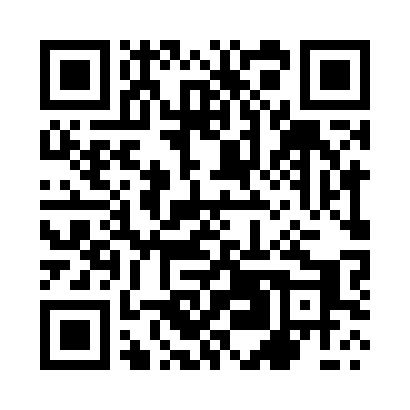 Prayer times for Staroscice, PolandMon 1 Apr 2024 - Tue 30 Apr 2024High Latitude Method: Angle Based RulePrayer Calculation Method: Muslim World LeagueAsar Calculation Method: HanafiPrayer times provided by https://www.salahtimes.comDateDayFajrSunriseDhuhrAsrMaghribIsha1Mon4:066:0312:324:597:028:532Tue4:036:0112:325:017:048:553Wed4:005:5912:325:027:058:574Thu3:575:5712:315:037:078:595Fri3:545:5412:315:047:099:016Sat3:515:5212:315:057:109:047Sun3:485:5012:305:067:129:068Mon3:465:4812:305:087:149:089Tue3:435:4612:305:097:159:1010Wed3:405:4312:305:107:179:1311Thu3:375:4112:295:117:199:1512Fri3:345:3912:295:127:209:1713Sat3:315:3712:295:137:229:2014Sun3:285:3512:295:147:249:2215Mon3:255:3312:285:167:259:2516Tue3:225:3012:285:177:279:2717Wed3:195:2812:285:187:289:3018Thu3:165:2612:285:197:309:3219Fri3:125:2412:275:207:329:3520Sat3:095:2212:275:217:339:3721Sun3:065:2012:275:227:359:4022Mon3:035:1812:275:237:379:4323Tue3:005:1612:275:247:389:4524Wed2:565:1412:275:257:409:4825Thu2:535:1212:265:267:429:5126Fri2:505:1012:265:277:439:5427Sat2:475:0812:265:287:459:5728Sun2:435:0612:265:297:479:5929Mon2:405:0412:265:307:4810:0230Tue2:365:0212:265:317:5010:05